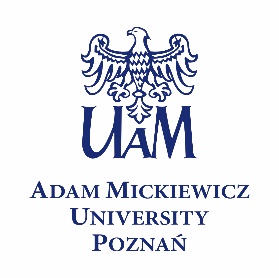 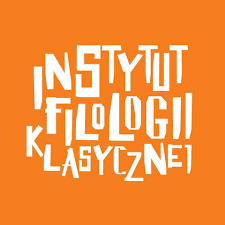 The metamorphoses of Apuleius: from ancient texts to modern reception2nd of June 2021, Mickiewicz Parlour, Collegium Maius, Adam Mickiewicz University in Poznań(online participation also possible contact: Mateusz Stróżyński monosautos@gmail.com )PROGRAM:9h00 		Opening remarks9h15 		Keynote lecture:Douglas Hedley (University of Cambridge)The tale of Cupid and Psyche in C.S. Lewis’ Till we have faces10h15 		Coffee break 10h45		Session 1: ReligionJakub Handszu (Adam Mickiewicz University)The divine child in Apuleius’ Metamorphoses: a Jungian perspective 11h15		Mateusz Stróżyński (Adam Mickiewicz University)Tragedy and Eucatastrophe: C.S. Lewis’ interpretation of Apuleius’ Metamorphoses11h45 		Coffee break 12h15		Session 2: CommunicationTomasz Sapota (University of Silesia)Apuleius: self-creations12h45 		Łukasz Berger (Adam Mickiewicz University)Verbal interaction in Apuleius’ Metamorphoses13h15 		Lunch break14h45		Session 3: Apuleius staged Piotr Urbański (Adam Mickiewicz University)Cupid and Psyche in the 17th and 18th century opera15h15 		Andrea Musio (Independent): The reception of Apuleius in Italian theatre and cinematography15h45 		Radosław Piętka (Adam Mickiewicz University)From films and comic books to avant-garde theater and experimental novel: some adventures of Apuleius in the XX and XXI centuries16h15 		Concluding remarks 19h00 		Concert: Jean-Baptiste Lully, Psyché - fragments of the opera (Lubrański Hall)Soloists: Marta Krysiak (soprano)Anna Sygulska (mezzo-soprano)			Bartosz Gorzkowski (tenor)Mateusz Stróżyński (baritone)Très Animé:Olga Musiał-Kurzawska – traverso fluteKatarzyna Kmieciak – violinMartyna Jankowska – cello Dagmara Tyrcha – harpsichord Contact: Mateusz Stróżyński monosautos@gmail.com https://amu.academia.edu/MateuszStróżyński 